Questionnaire for Students  1.Children’s Perception about Obesity in Children and Prevention Questionnaire.2.Student Knowledge about Obesity and NCDs Prevention Questionnaire.3.Food Consumption Behavior Questionnaire4.  Physical Activity and Exercise Behavior Questionnaire.Questionnairs for Parents/Guardians1.Family Perceptions about Child Obesity Questionnaires2. Family Modeling Behavior Questionnaire3. Parenting Practice QuestionnaireChildren’s PerceptionLevel of Knowledge(No. and Percentage)Level of Knowledge(No. and Percentage)Level of Knowledge(No. and Percentage)Children’s PerceptionAgreeUncertainDisagree2. I feel like chubby kids are healthy, strong and cute.   3. I feel like most students with obesity from a young age get thinner as they grow up.   1. I feel like school-age kids eat a lot…the amounts are unlimited, especially high-calorie foods like fried foods and sweets, to promote rapid growth...6. ……………………….                               Question True √  False XUncertainQuestion True √  False XUncertain1.Obesity in students is caused by eating too much food.  2.Obesity causes heart disease, diabetes and high blood pressure. 3.Frequently eating fried foods is NOT a risk for obesity.4.Regular exercise can prevent obesity. 5. Sitting and playing computer games for 5-6 hours every day REDUCES the risk for obesity.6………..10……Food Type Frequency of Food ConsumptionFrequency of Food ConsumptionFrequency of Food ConsumptionFrequency of Food ConsumptionFrequency of Food ConsumptionFood Type DailyOften (4-6 times per week)Sometimes (1-3 times per week)Seldom ( 2-3 times per month)Never 1. I drink flavored, sweetened milk like: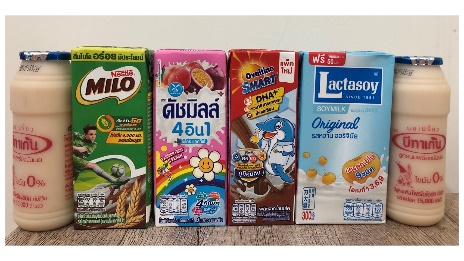 2. I eat fast foods and fried foods like:.........................................3.  I eat crispy snacks like:  ...........................................20...................................Physical Activity and Exercise BehaviorsFrequency of Physical Activity or ExerciseFrequency of Physical Activity or ExerciseFrequency of Physical Activity or ExerciseFrequency of Physical Activity or ExerciseFrequency of Physical Activity or ExercisePhysical Activity and Exercise BehaviorsDailyOften (4-6 times per week)Sometimes (1-3 times per week)Seldom ( 2-3 times per month)Never 1.  During lunch breaks at school, students play on their telephones, I-Pads or other computers.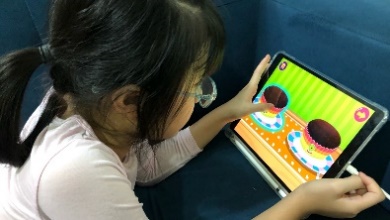 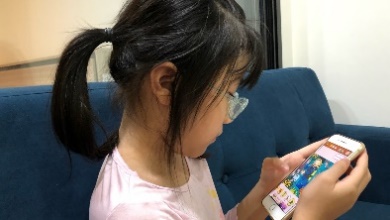 2. During school lunch breaks, students run around or play sports with friends.   3. In the evenings after school, students run around or play sports with friends...7…………………………Perceptions about Nutritional Status in School-Age ChildrenLevel of Perception (No. and Percentage)Level of Perception (No. and Percentage)Level of Perception (No. and Percentage)Level of Perception (No. and Percentage)Perceptions about Nutritional Status in School-Age ChildrenTotally AgreeAgreeDisagreeTotally Disagree1.  Do you think your child/grandchild with obesity is at risk for obesity as he/she grows into adulthood.2. Do you think you should arrange high-calorie foods as wanted by your child/grandchild when he/she gets hungry between meals?     2. Do you think the foods you’ve recently prepared for your child/grandchild have affected his/her current health?3.  Do you think your child/grandchild with obesity will automatically have a proportionate figure by not having to control food intake and/or exercise when he/she grows up?4....12................................Family Modeling BehaviorFrequency of Activities with Child/GrandchildFrequency of Activities with Child/GrandchildFrequency of Activities with Child/GrandchildFrequency of Activities with Child/GrandchildFrequency of Activities with Child/GrandchildFamily Modeling BehaviorDailyOften (4-6 times per week)Sometimes (1-3 times per week)Seldom ( 2-3 times per month)Never Good Family Modeling Behavior in Food Consumption1. You only eat enough to feel full and advise your child/grandchild to do the same.  2. You seldom eat sweet fruits or only eat them in small amounts and select fruits that are not highly sweet such as guavas, dragon fruits, apples and rose apples, etc., and advise your child/grandchild to do the same..8…………………….Good Modeling Behavior in Exercise9.  You watch TV/play video games/search the Internet on your PC/smart phone/i-Pad as a means of relaxation for long periods of time and allow your child/grandchild to do the same with no time limitations. .13.Parenting PracticeFrequency of Activities with Child/GrandchildFrequency of Activities with Child/GrandchildFrequency of Activities with Child/GrandchildFrequency of Activities with Child/GrandchildFrequency of Activities with Child/GrandchildParenting PracticeDailyOften (4-6 times per week)Sometimes (1-3 times per week)Seldom ( 2-3 times per month)Never  Food Consumption  Do you prepare vegetables and fruits to make it convenient for your child/grandchild to eat at each meal?  For example, do you wash, peel and cut them into small pieces, etc.?Do you prepare vegetables and fruits to make it easy for your child/grandchild to access and each whenever he/she wants to?  For example, do you cut them into small pieces and place them on a lower shelf of the refrigerator for them to easily grab and eat or do you leave them on the table where they are readily visible, etc.? .16………………………………….Physical Activity and Exercise17. Do you always support sports equipment such as the preparation of sports equipment and clothing for your child/grandchild, etc.? 18..20.